Textilní galanterieJedná se o drobné výrobky určené pro domácí ruční práce a pro výrobu a úpravu oděvů.Řadí se sem výrobky určené ke zdobení, spojování a zpevňování textilnívh materiálů.Podle použitých materiálů se textilní galanterie dělí na :a) měkkou - vyrobenou z textilních vlákenb) tvrdou - vyrobenou z kovu, plastů, skla, dřeva, rohoviny …..Měkká galanterie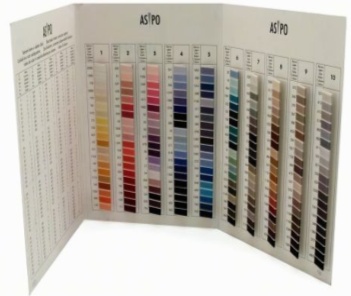 1) Nitě - při manipulaci a šití se nesmí trhat, pro ruční a strojní šitínavlékací nitě - pro korálky a perličky (rokajl) - hladké, z česané bavlny, vysoká pevnostšicí nitě - návin 60, 100, 200, 500 m, 1000m,  5000 yardů (cca 4572 m nitě),                      skané minimálně ze 2 přízí, různé tloušťky (tex), barvy dle vzorníku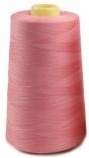 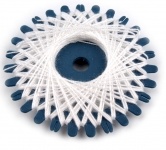 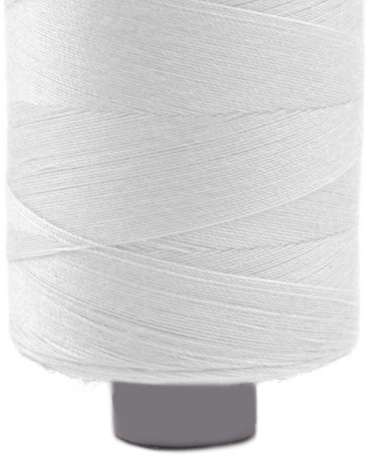 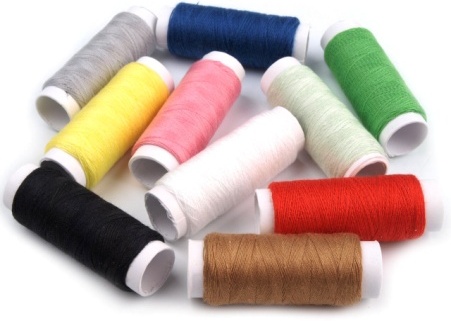 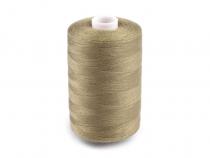    z česané bavlny - určené pro šití Ba látek - kvůli stejné srážlivosti   z polyesteru - vysoká pevnost, vhodné pro šití všech druhů textilních materiálů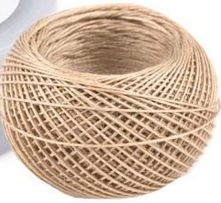    ze lnu - tlusté 1 mm, patří k nejodolnějším a nejpevnějším materiálům, vhodné pro                navlékání, drhání a další hobby techniky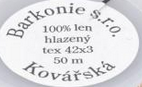 vyšívací nitě lurexové - efektní vyšívací příze pro strojové a ruční šití,      obsahují třpytivé kovové nebo pokovené vlákno, jsou vyrobeny z Vs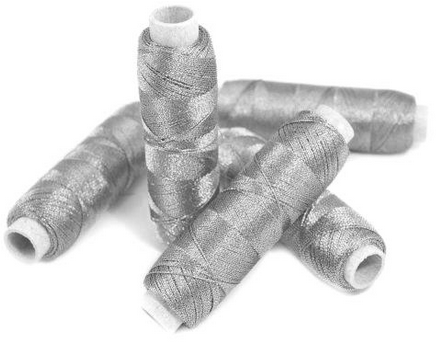 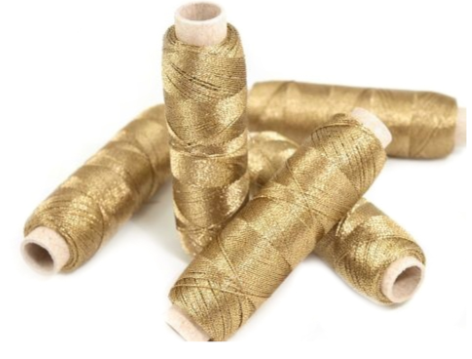 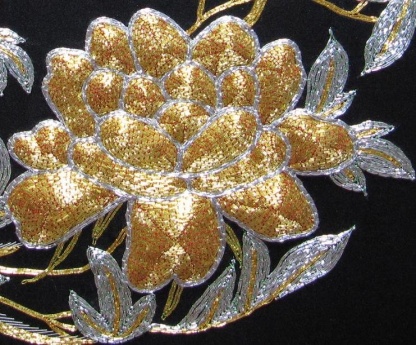 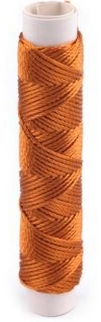 dírkové hedvábí - z pravého hedvábí pro ruční obšívání knoflíkových dírek, návin 10m, 94 texpružné nitě - pryžové obetkané, návin 25 až 30 mmonofilové nitě - nylonové, určeny pro neviditelný steh, vhodné k výrobě šitých šperků stehovka - bílá, snadno se trhá, z viskózy, jemnost tex 25x2, určena ke stehování polotovarů v krejč. dílnách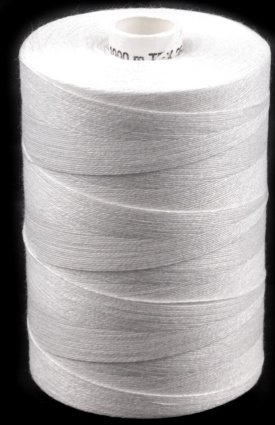 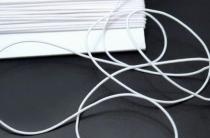 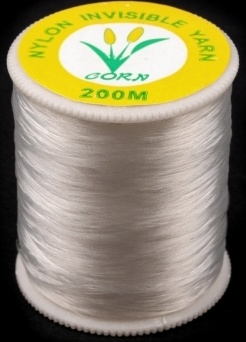 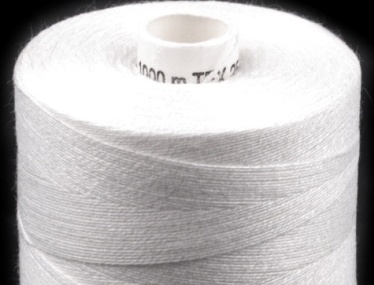 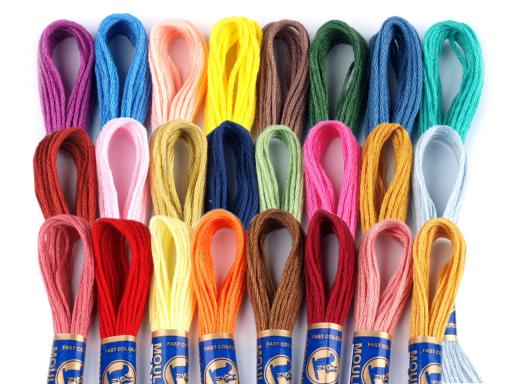 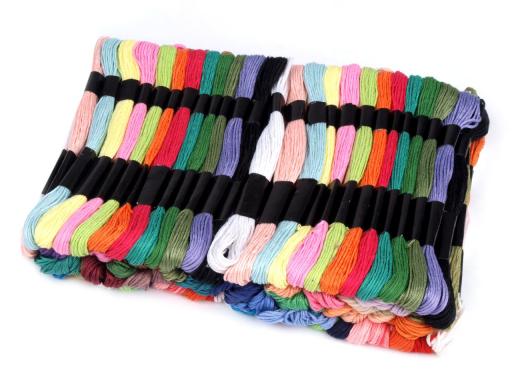 2) Příze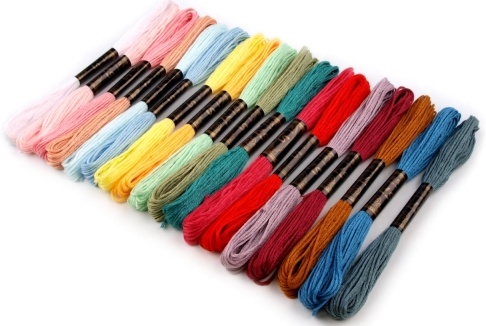 vyšívací nitě MOULINE - 8m, 100% bavlna, pevnávyšívací a háčkovací příze PERLOVKAháčkovací příze - Kordonet, Sněhurka, příze s flitry     pro háčkování deček, přehozů, záclon pletací příze - méně zakroucené, složení - akryl, polyamid, vlna, bavlna, bambus, směsiozdobné = efektní příze - k vytvoření efektního vzhledu či objemu 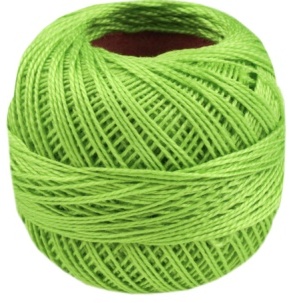 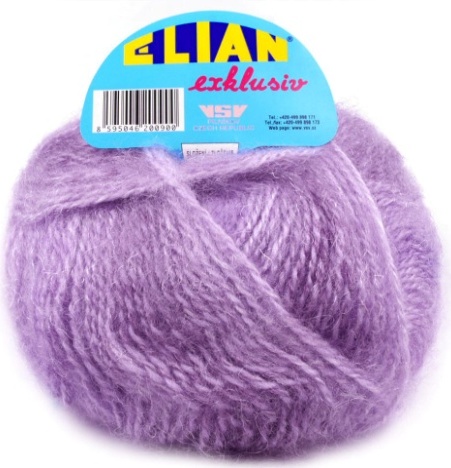 housenkové, smyčkové, žinylkové ….stužkové příze - na svetryvolánkové příze - na šály a volánylátací příze - 100% bavlna, pevná, určena k opravám chemlonka - příze ze 100% PP, na afrocopánky, koberečky …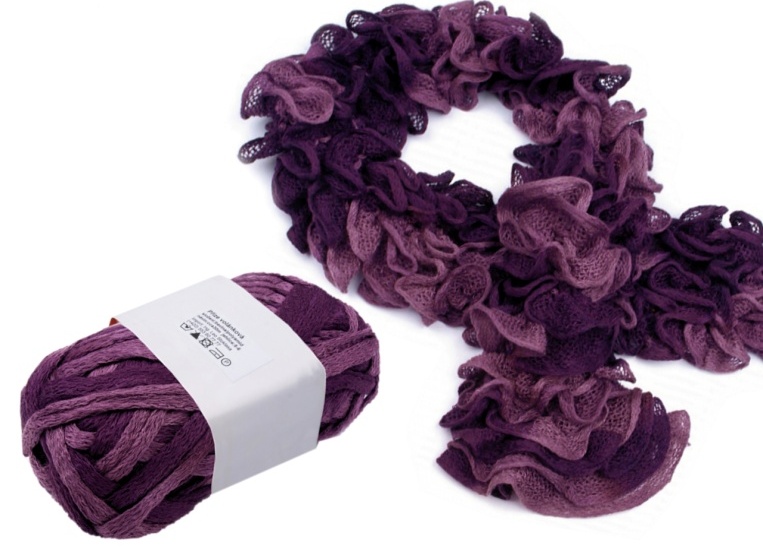 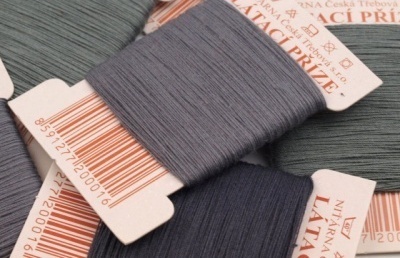 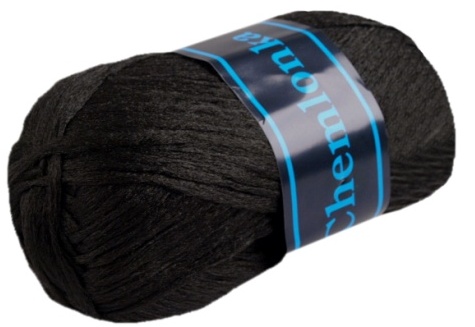 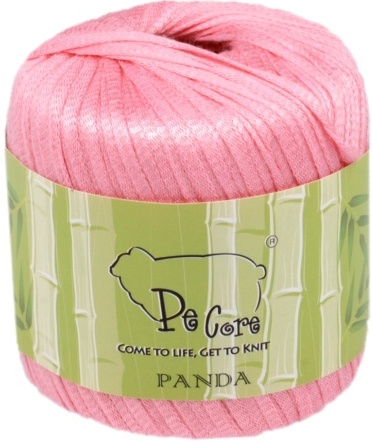 3) Stuhy - TKANÉ, vyrábí se na tkalcovských stavech, různé šířky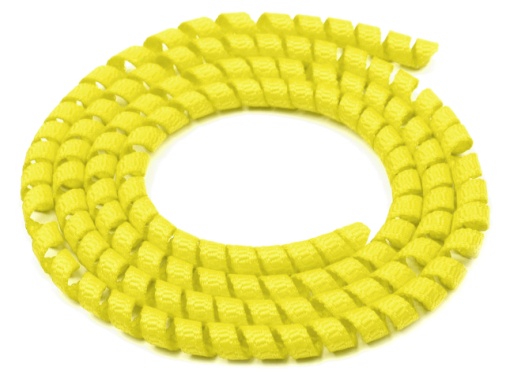 ozdobné stuhy     podle vazby: atlasové (saténové), sametové (sametky), šifonové (monofilové), rypsové,      taftové, tylové, organzové  - nejčastěji se vyrábí z PES                                 podle vzhledu a použití:     s drátkem, s lurexem, sisalové, dekorační na dárky, dekorační vánoční, dekorační kroucené     trikolóra, prádlové stuhy, kloboukové stuhy, elastické stuhy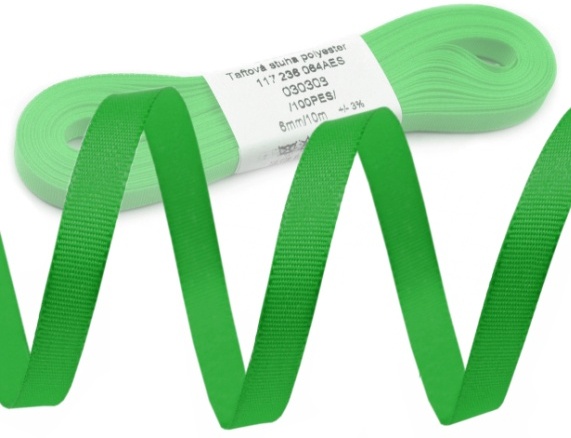 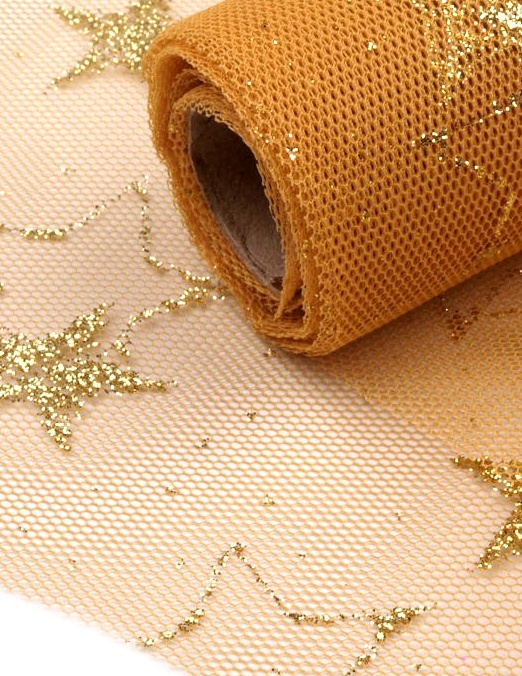 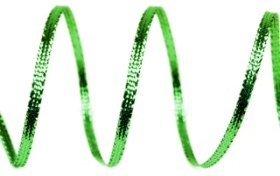 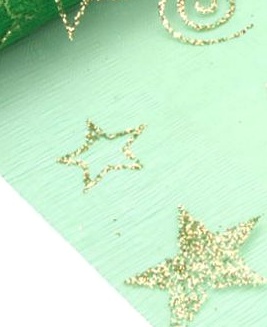 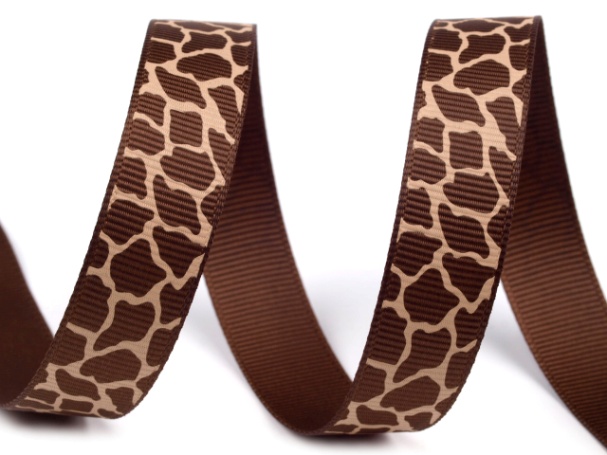 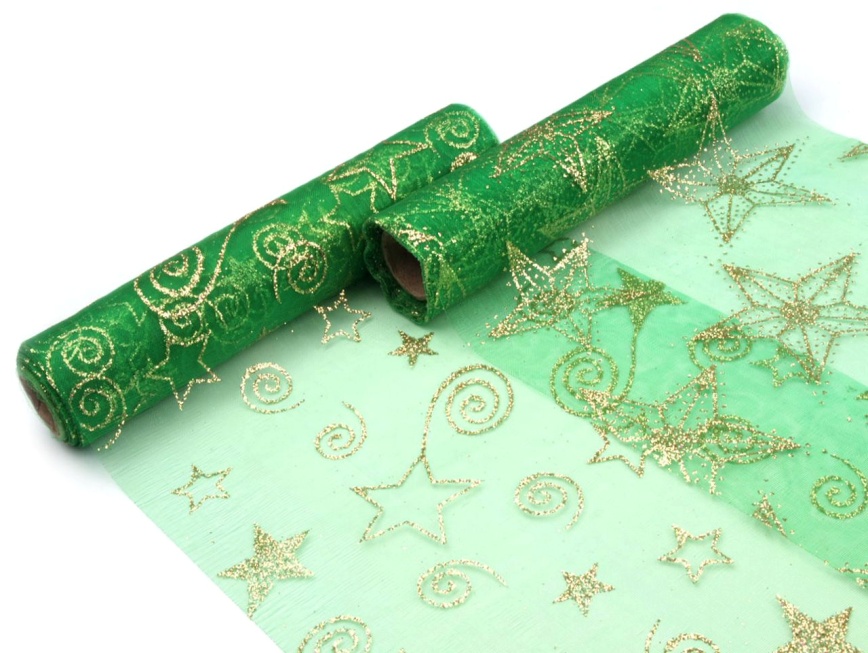 4) Prýmkařské zboží - PLETENÉ, vyrábí se na pletacích strojích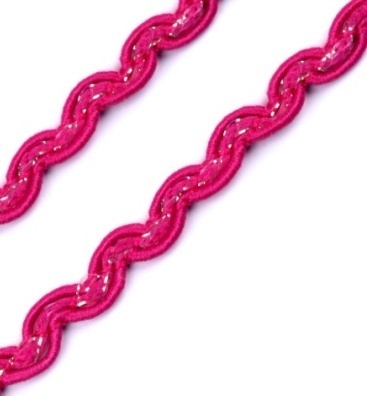 prýmky     užívají se jako ozdoby na uniformách a oděvech, k dekoraci čalouněnéhonábytku a nábytkových doplňků jako jsou polštáře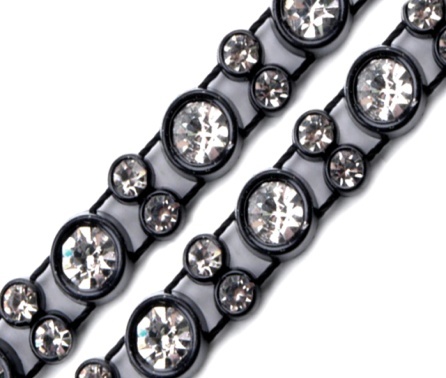 podle vzhledu se rozlišují - hadovky, borty (s kamínky),leonské prýmky (složitěji splétané), flitrové, lurexové …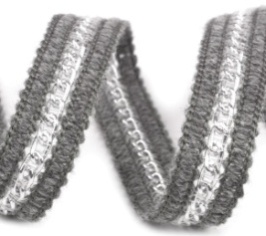 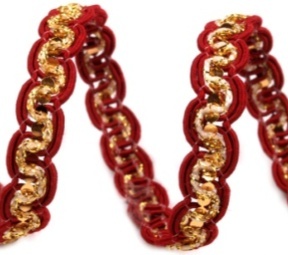 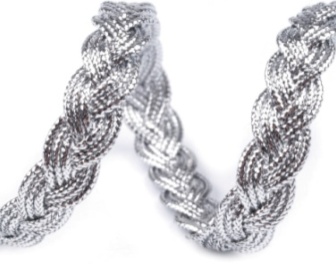 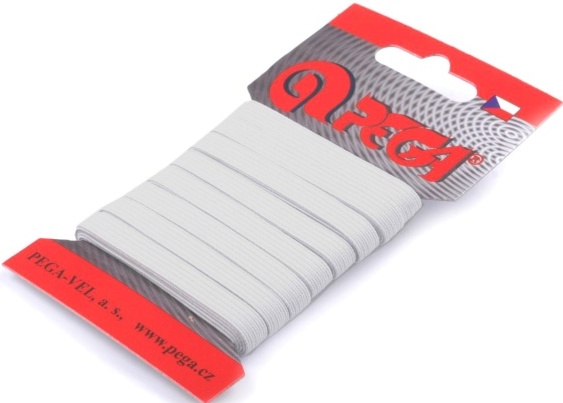 pruženky = prádlové gumy     použití jako gumy kloboukové, prádlové, na lemy, plavkové     v prodeji hladké nebo s dírkami, z gumy či silikonu 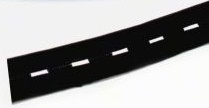 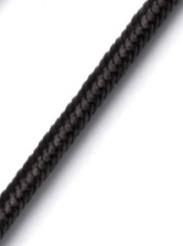 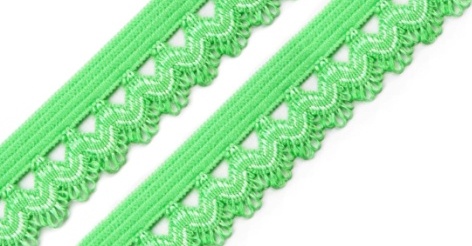 5) Krajkářské zboží - vzniká obtáčením a splétáním několika soustav nití    Jsou textilie s opakujícím se vzorem. Vyrábí se ručně i strojně z bavlny, PES, PAD….    Jsou vhodné k olemování polštářů, ubrusů, deček a oděvů.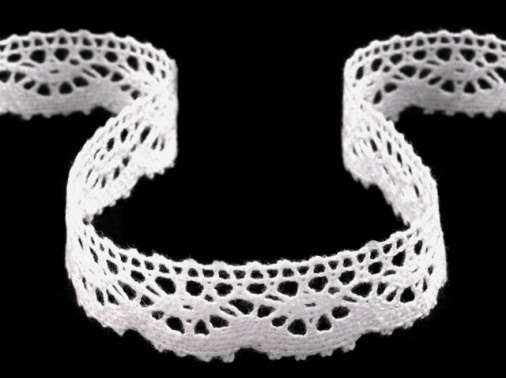     Druhy:krajky - paličkované, syntetické krajky, vzdušné, elastickémadeiry 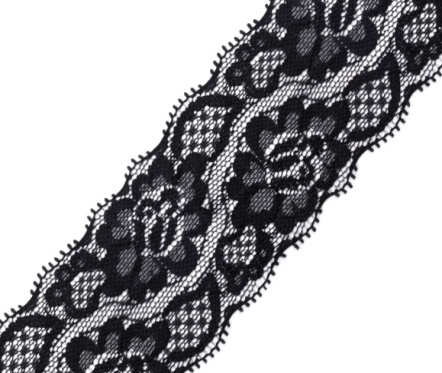 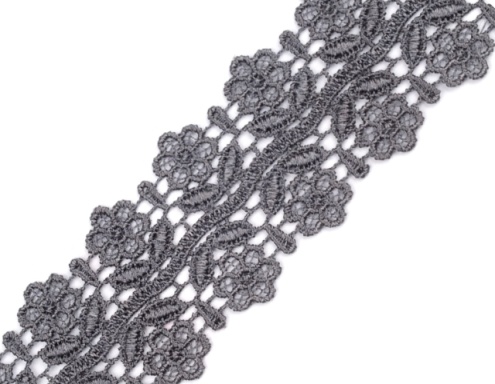 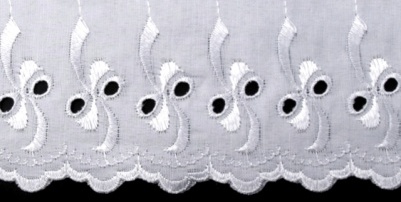 Madeira = …………………………………………………………………………………………………..6) vyšívací tkaniny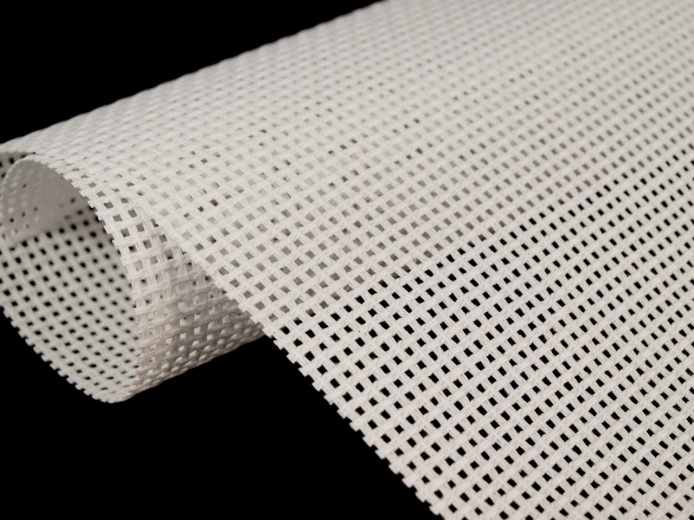 vyšívací plátna - ze 100% bavlny pro křížkovou výšivku 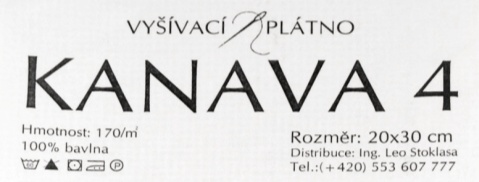 nebo pro vyšívané obrázky     materiál - kanava, panama, plátno s předtiskemvyšívací mřížky - plastové - pro obrázkyvyšívací rámy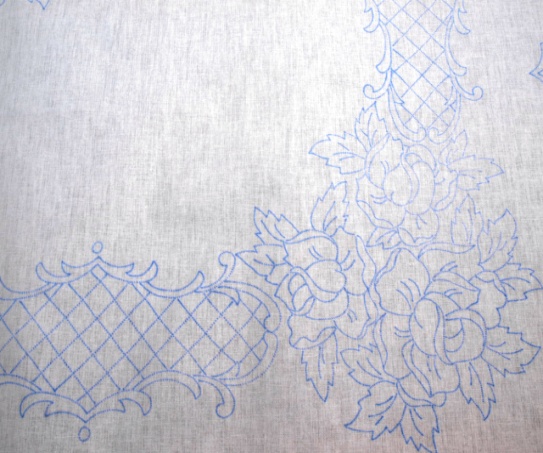 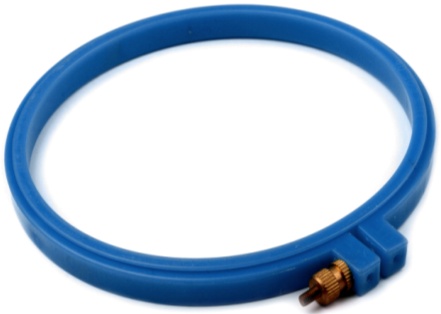 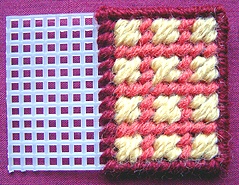 7) keprovky = tkalounyoděvní stuhy utkané pevnou keprovou (STROMEČKOVOU) vazbou, složení - bavlna a polyamidpoužití - k lemování nebo zdobení různých oděvů a bytových doplňků nebo jako pasovky návin - 50 až 100 m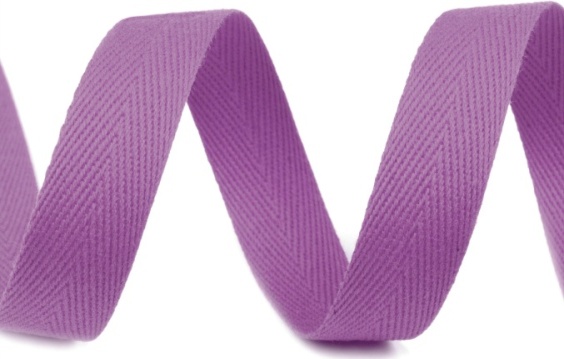 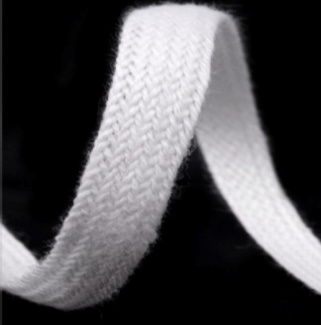 8) pertleužívají se jako poutka k bavlněným oděvůmnávin - 100 m9) třásně z bavlny, PES, PAN, vlny, lurexupoužití - ozdobné lemování pro koberce, polštáře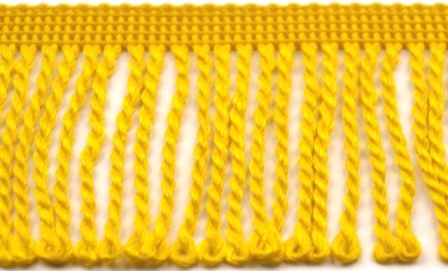 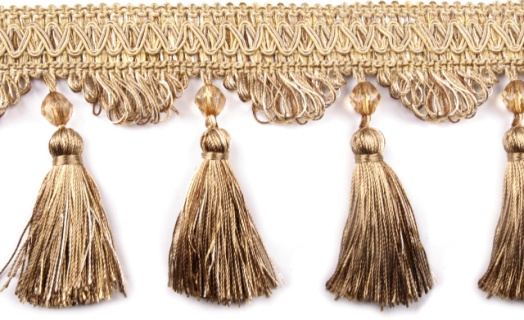 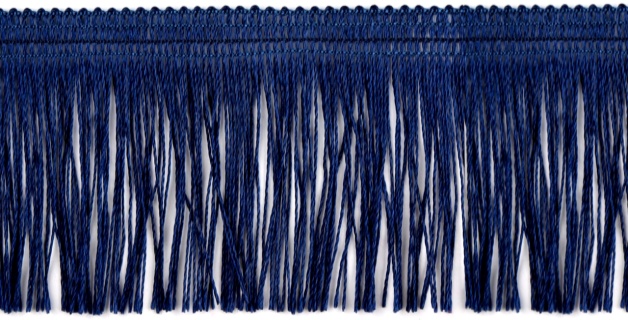 Pro lemování koberců jsou nejčastěji vyráběny z - …………………………………..10) nášivky, nažehlovačky, záplaty a reflexní prvky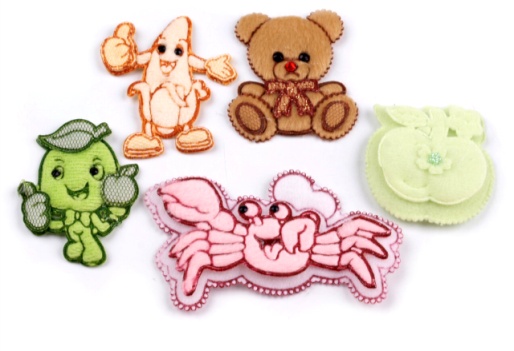 nažehlovačky - s tavnou plastovou vrstvou, 150OC 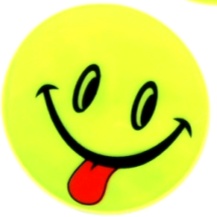 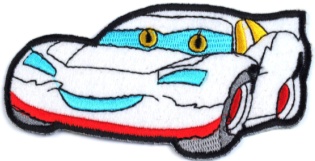 reflexní odrazky nažehlovací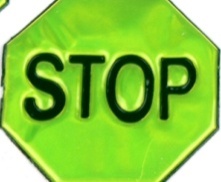 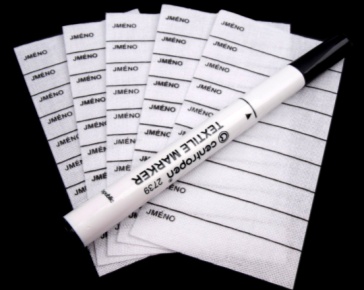 	Nažehlovací štítek se lepí na oděvy tam, kde je potřeba                                                vědět, čí který oděv je - školky, školy, jesle, nemocnice….                                               Lze na něj psát popisovačem na textil.11) šňůry a provázky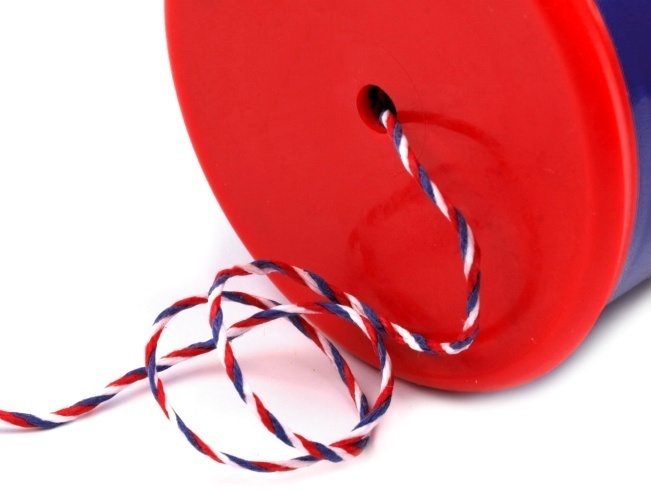 oděvní šňůry - PES, bavlna, kůžeknoty -  do lamp a svíček, duté, 100 % bavlnašlupky = saténové (atlasové) šňůry - výroba bižuteriedutinkyžaluziové šňůry kroucené šňůry - např. trikolora - k vázání úředních listin, znaleckých posudků nebo notářských zápisů. lurexové šňůrysutašky - použití jako dekorativní prýmek na oděvy nebo na navlékání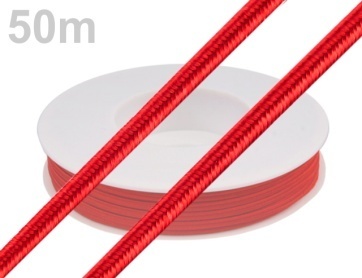 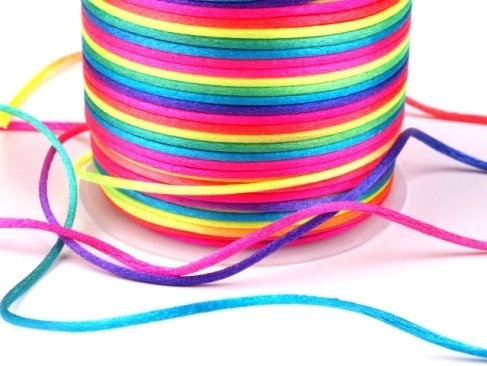 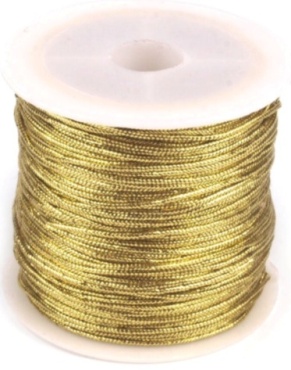 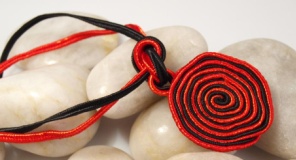 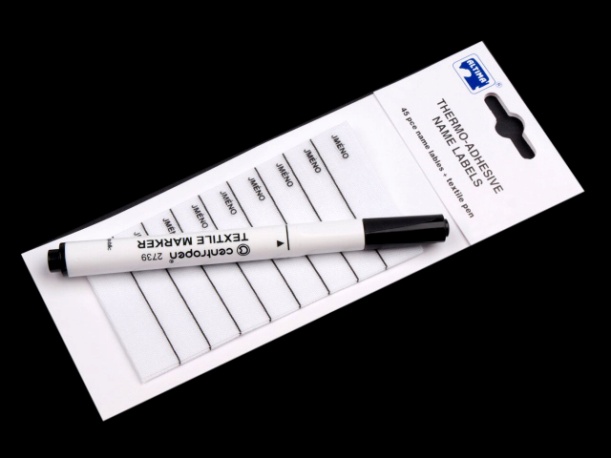 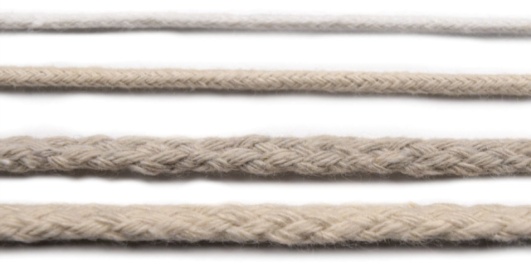 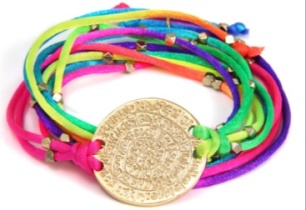 12)velcro = suché zipydvě textilní pásky - na jedné háčky a na druhé smyčky, vyrábí se z PAD 